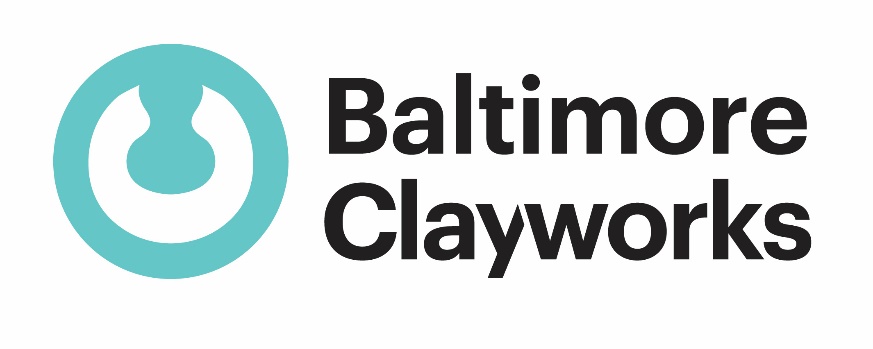 2022 BALTIMORE CLAYWORKS SHORT-TERM RESIDENCY APPLICATIONCONTACT INFORMATIONName ________________________________________________________________________Address_______________________________________________________________________ _________________ Zip _________________Phone_____________________________ Email ______________________________________EDUCATIONAL BACKGROUND 1Year:Degree/Major:School: EDUCATIONAL BACKGROUND 2Year:Degree/Major:School:   EDUCATIONAL BACKGROUND 3Year:Degree/Major:School:   TIME FRAME: Please select your top three choices by assigning them numerical values, #1 being your top choice.FALL (Sep, Oct, Nov)				WINTER (Dec, Jan, Feb)SPRING (March, April, May)			SUMMER ( June, July, Aug)THREE CONTACT REFERENCESName_________________________________________________________________________ 
Title/Organization______________________________________Phone____________________Name_________________________________________________________________________
Title/Organization______________________________________Phone____________________Name_________________________________________________________________________
Title/Organization______________________________________Phone____________________MORE ABOUT YOURSELFHow did you hear about Baltimore Clayworks?List any arts background/involvement. (i.e., memberships, arts events attended/supported, studies, subscriptions, etc.)List any goals and other areas of interests that you would like to explore while at Baltimore Clayworks:What other hobbies/skills/talents do you have?  Do you have anything else that you would like us to know about yourself?  APPLICATION CHECKLIST______completed application form______project proposal______resume______artist statement______10 images of work created within the last 3 years ______image description sheet SUBMIT ALL APPLICATION MATERIALS TO:Applications Due: April 1There is NO FEE for application.  If you have any questions or need assistance preparing your application, please do not hesitate to contact Resident/Fellowship Coordinator via email at kevin.rohde@baltimoreclayworks.org  or call 410-578-1919.